第七节  清热之方    生葛根三味汤(《外台》引许仁则疗诸风病方)  原文曰：此病多途，有失音不得语，精神如醉人，手足俱不得运用者；有能言语，手足不废，精神恍惚，不能对人者；有不能言语，手足废精神昏乱者；有言语、手足、精神俱不异平常，而发作有时，每发即狂浪言语，高声大叫，得定之后，都不自省者；有发则狂走叫唤者；有发则作牛羊禽兽声，醒后不自觉者；有发即头旋目眩，头痛眼花，心闷辄吐，经久方定者；有每发头痛流汗，不能自胜举者。此等诸风，形候虽别，寻其源也，俱失于养生，本气既羸，偏有所损，或以男女，或以饮食，或以思虑，或以劳役，既极于事，能无败乎！当量已所伤而舍割之，静养息事，兼助以药物，亦有可复之理。风有因饮酒过节，不能言语，手足不随，精神昏恍，得病经一两日，宜服此方。    生葛根一挺(长一尺，径三寸)  生姜汁一合  竹沥二大升    寿颐按：权量之制，皆古小而今大，隋以前之一两一升，大率当唐以后三分之一，唐世通用之权量，固已皆大，惟药剂犹用古法，所以唐世药方，其分量大约与古方相近，此唐人所以有大称小称之名也。然药剂中或有用当时之权量者，则加大字以别之，如此方所谓二大升是其例矣。    上药取生葛根洗刷净，捣极碎、榨取汁令尽，又捣，即以竹沥洒，再榨取汁，汁尽又捣，不限遍数，以葛根粉汁尽为度，和生姜汁绵滤之，细细温服。    石膏汤(《千金》)  治脚气风毒，热气上冲，头面赤，痉急，令人昏愦，心胸恍惚，或苦惊悸，身体战掉，手足缓纵，或酸痹，头目眩重，眼反鼻辛，热气出口中，或患味甜，诸恶不可名状者。    石膏  龙胆  升麻  芍药  贝齿  甘草  鳖甲  黄芩  羚羊角各一两  橘皮  当归各二两    上十一味，以水八升，煮取三升，分三服。    [方解]寿颐按：方下所谓风毒热气，上攻头面，面热痉急，令人昏愦，恍惚惊悸，身体战掉，手足缓纵，头目眩重，眼反鼻辛，热气出，口味甜等，病状多端，无一非内热生风、脑经瞀乱为病。而药用凉润潜降、泄热收摄，更觉无一不是对症良药。在古人虽尚未发明神经之病，而立方如此，实能一一暗合潜阳息风之旨，此乃古方中之最不可多得者。然病已热气上冲，地加于天，而方中犹有升麻，助其上越，终是古人误会；即当归气味亦是辛温上升，在古人虽以为活血通络之用，然今日既知是气血上升为病，则凡属温升，皆当禁绝。    芎酒(《千金》)  治脑风头重，颈项强， 泪出，善欠欲眠睡，憎风，剧者耳鸣眉眼疼，满闷吐逆，眩倒不自禁。诸风乘虚经五藏六府，皆为狂癫，诸邪病悉主之。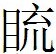     芎  辛夷  天雄  人参  天门冬  柏子仁  磁石  石膏  茵芋  山茱萸  白头翁  桂心  秦艽各三两  松萝  羚羊角  细辛  薯蓣  菖蒲  甘草各二两  云母一两(烧令赤，末为粉)  防风四两    上二十一味，以酒二斗，渍七日，初服二合，渐加至五合，日三。    [方解]寿颐按：方下所谓头重泪出、耳鸣、眉眼疼等，无一非肝火肝风自动为病。若满闷吐逆，眩倒不禁，或为癫狂，则气血上冲，脑经瞀乱矣。此方主治，名以脑风，可见古人亦未尝不知病之在脑，而药用羚角清肝，磁石、石膏重坠摄纳，天冬、柏仁、白头翁凉润清热，以定内动之风火，证治非不符合。然古人习惯，凡是风病，无不认作外来之邪，所以有诸风乘虚经五藏六府之说，且隐隐然有外风非温燥不可之意。即使确有内热见证，重任凉药，而亦必杂以桂、附、细辛之属。自盾自矛，恬不为怪，制方庞杂，亦必不能为古人讳。此则本方诸药，不特天雄、茵芋、桂心、细辛，必为内风上扰之鸩毒；即山萸、云母，皆温养肾肝，亦非所宜；而芎、辛夷、防风，温升疏散，均是禁药；且酒之上升，尤为抱薪救火。是皆古人误认外风之治法，欲用古方，必不可食古不化。    《广济》疗热风旋心闷冲风起即欲倒方(《外台》)    麦门冬(去心)  山茱萸  茯神  苦参各八分  地骨皮  薯蓣  人参  蔓荆子  沙参  防风  芍药  枳实  大黄各六分  甘菊花  龙胆各四分    上十五味，捣筛蜜丸。每食讫少时，以蜜水服如梧子大二十丸，日二，渐加至三十丸。    [方解]寿颐按：热风头旋，即肝阳风动，头目眩晕；风起欲倒则气血上菀，脑神经瞀乱之候。方用苦寒甘寒，清热下夺，亦是降泄之意。惟蔓荆、防风，仍是疏泄外风之药耳。    凉膈散(《局方》)  治温热时行，表里实热，及心火亢盛，目赤便秘，胃热发斑。    大黄(酒浸)二两  芒硝一两  甘草(炙)六钱  连翘  黄芩  山栀各一两  薄荷七钱    上为散。每服四、五钱，加竹叶十五片，蜂蜜少许，水煎温服，日三夜二服，得下热退为度。一本无竹叶，有姜一片，枣一枚，葱白一茎。    [方解]寿颐按：此方为热聚膈上而设。芩、栀、连翘、竹叶，专清上焦，硝、黄特以导热下行，本非欲其直泻，故大黄用酒制，而更以蜜草之甘缓，皆欲其留恋迟行，不遽下泄，则上焦之热与药俱行，一鼓而奏廓清之续，方后所谓得下热退，是其征也。《局方》本以治时行热病，表里俱热，故用薄荷，兼以疏表；又通治感冒风热，故或加生姜、葱白。张路玉谓硝、黄得枳、朴之重着，则下热承之而顺降；得栀、芩、翘、薄之轻扬，则上热抑之而下清，此承气凉膈之所由分。    寿颐谓：《和剂》此方，虽非为中风而设，然内风暴动之病，无不膈热如焚，以致化风上扰，昏眩无知。苟能泄导其热，则气血之上菀者，自然投匕而安。古有防风通圣散方，谓治西北卒中，内外热极，其方即凉膈散加麻黄、石膏、滑石、白术、防风、荆芥、桔梗、川芎、当归、芍药、生姜，其用麻黄、荆芥、芎、归，虽仍是认有外风，不脱温升疏散旧习，然硝、黄、石膏、栀、芩、翘、芍，大队清火，亦可见其证内热如焚，所以用药若是。则所谓西北卒中者，亦犹是内热所生之风，麻、防、归、芎，终是可议。喻嘉言《法律》录凉膈散于中风篇，称其治心火上盛，膈热有余，目赤头眩，口疮唇裂，吐衄涎嗽稠粘，二便淋闷，胃热发斑，小儿惊急潮搐，疮疹黑陷，大人诸风瘛疭，手足掣搦，筋挛疼痛，且谓中风大势，风木合君相二火主病，多显膈热之证。古方用凉膈散最多，如清心散即凉膈加黄连，转舌膏即凉膈加菖蒲、远志，活命金丹即凉膈散加青黛、蓝根。盖风火上炎，胸膈正燎原之地，所以清心宁神，转舌活命，凉膈之功居多，不可以宣通肠胃轻訾之云云，推重此方甚至，更可见内风内热，自古为然矣(眉评：嘉言之论中风，常以为外受之风，而于此独能知其为风木合君相二火主病。盖其所见之病，必多内因之风，故能有此见到语。喻氏本极灵敏，所以能随机变化)。    当归龙荟丸(河间《宣明论》)  治肝经实火，头痛晕眩，巅顶热痛，耳胀耳聋，惊悸搐搦，躁扰狂越，大便秘结，小溲涩滞，或胸胁搘撑，腹胀结痛，脉弦大有力数实者。    当归  龙胆草  黄芩  黄连  黄檗  栀子各(酒炒)一两  芦荟  大黄  青黛各五钱  广木香二钱半  麝香半钱    为末，神曲和丸。    [方解]寿颐按：泻肝汤、龙荟丸二方，皆为肝木郁热而设。但一则湿与热蒸，病在经络，尚未窒塞藏府，故龙、胆、芩、归，皆用酒洗，欲其上行经隧；合以木通、车前，导之从小便而出；且惟恐苦降渗泄，抑遏太甚，而肝胆之气更窒，则以柴胡春升之气，疏达木郁，此苦寒泄降队中，独用柴胡升阳之本旨也。一则实结不通，经络大府俱塞，二便不快，故以芦荟、大黄，大苦大寒，荡其蕴热，泄其潴秽。虽一为渗泄，一为攻逐，立法不同，而其为清涤湿热、疏通滞气，则大旨相近。凡肝胆积热，变生诸病，脉来弦劲滑实者，非釜底抽薪，导通郁热，不易速效。此二方虽非为内风病设法，然木火既旺，即自生风，凡由实热而动风者，气粗息高，狂躁多怒，此二方甚多适用之处。